________________________________________________________________________   ID # 900___________________Student’s Last Name 		                 First Name                       MI                _________________________________________________________________________ Date of Birth_______________Street Address_______________________________________________________________________	    ________________________City				       State	     		ZIP	     	       (Area Code) Phone Number    1. United States Department of Education regulations allow students to discharge their federally regulatedstudent loans based on permanent total disability. The definition for permanent total disability is “theborrower must be unable to work and earn money or go to school because of injury or illness that isexpected to continue indefinitely or result in death. The total disability cannot be based on a conditionthat existed before the borrower applied for the loan, unless the condition has since substantiallydeteriorated. (Temporary or Total Disability Certification Form).2. The United States Department of Education will allow students who have had federally regulatedstudent loans discharged due to total permanent disability borrow additional funds, providing thestudent:(A) obtains a certification from a physician that the borrower is able to engage in substantialgainful activity (defined as attending school, successfully completing the program and securingemployment to repay the new loan) and;(B) signs a statement acknowledging that the loan the borrower receives cannot be cancelled inthe future on the basis of any impairment present when the new loan is made, unless thatimpairment substantially deteriorates.  (Federal Register, Vol 74, No 208, Thursday, October29, 2009, Rules and Regulations, 55976.)I certify that, in my professional judgment, the condition of ____________________________, whohas had federally regulated student loans discharged based on total permanent disability (see bullet 1above), has improved enough to allow him/her to engage in substantial gainful activity (seebullet 2A above).Warning: Any person who knowingly makes a false statement of misrepresentation on this form shallbe subject to penalties which may include fines or imprisonment under the United States CriminalCode.Signature of Physician (M.D. or D.O.) _____________________________	Date: _______________Please print or type the following information:Physician’s Name:________________________________________________________________________Physician’s Address:_______________________________________________________________________Physician’s Phone Number:__________________________________________________________________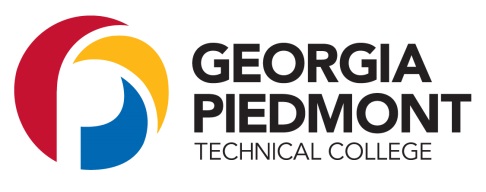 Office of Financial AidDeKalb Campus –Bldg. A  Room 163: Fax: 404-294-6290 Newton Campus- Bldg.  A  Room 214: Fax: 770-784-2475Physician’s Certification2017-2018 School Year